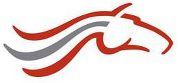 TOWN OF MORRISMINUTES OF THEREGULAR MEETING OF COUNCILHeld May 24th, 2018 @ 7:00 pmCouncillors Present:	Tim Lewis			Bill Ginter			Kevin Clace			Trevor Thiessen			Ruth MurrayAlso Present: 		Brigitte Doerksen, CAO			Chris Janke, CFO		Absent:			Bruce Third              	Presiding: 		Mayor Gavin van der Linde   01/05/18	Moved by Councillor Tim Lewis                    Agenda	Seconded by Councillor Bill GinterBE IT RESOLVED that the Agenda for the May 24th, 2018 Regular Council meeting be approved as presented.(Carried)02/05/18	Moved by Councillor Kevin Clace      Minutes	Seconded by Councillor Ruth Murray                   BE IT RESOLVED that the minutes for the April Regular Council meeting be adopted as amended.(Carried)03/05/18	Moved by Councillor Kevin ClaceCouncillor	Seconded by Councillor Ruth MurrayAbsence	BE IT RESOLVED that Council accept the absence of Councillors from the May 24th, 2018 Regular Council Meeting as:			Excused: 	Bruce Third	DELEGATIONS:  None	CORRESPONDENCE:  Post Office - Request for Bench	 			Discuss with PWMB Good Roads Nomination Form				Noted & discussedAMM – Cannabis Legislation & Regulation Response	No ChangesValley Regional Library – Semi Parking Sign Request	Review BylawHonorable Jeff Wharton re:  Bill 19				Noted & discussedLetter to Councils re:  MCNA				Noted & discussed							SEMINARS & EDUCATION:  Triple R Community Futures Conference			#04/05/18Triple R Community Futures AGM & 25th Anniversary	#05/05/18Decoration Day Service					#06/05/18Altona Sunflower Festival, Mayor’s VIP Luncheon		#07/05/18AMM June District Meeting, June 22nd			#08/05/18Morris School Grad						#09/05/18Be Ready for Cannabis Legislation, Jun 7th			#10/05/1804/05/18	Moved by Councillor Trevor ThiessenTriple R CF	Seconded by Councillor Tim LewisConference		NOW THEREFORE BE IT RESOLVED that Mayor Gavin van der Linde be authorized to attend the National Conference for Community Futures held in Winnipeg, Manitoba;	AND FURTHER that expenses be reimbursed as per Bylaw 07/14.(Carried)05/05/18	Moved by Councillor Kevin ClaceTriple R CF	Seconded by Councillor Bill GinterAGM	NOW THEREFORE BE IT RESOLVED that 4 Staff/Council members be authorized to attend the Annual Triple R Community Futures AGM held in Morris, Manitoba July 16th, 2018;	AND FURTHER that expenses be reimbursed as per Bylaw 07/14.(Carried)06/05/18	Moved by Councillor Trevor ThiessenDecoration	Seconded by Councillor Bill GinterDay	NOW THEREFORE BE IT RESOLVED that 1 Council member be authorized to attend the Decoration Day Service held in Morris, Manitoba June 3rd, 2018;	AND FURTHER that expenses be reimbursed as per Bylaw 07/14.(Carried)07/05/18	Moved by Councillor Tim LewisSunflower	Seconded by Councillor Trevor ThiessenFestival	NOW THEREFORE BE IT RESOLVED that the Mayor be authorized to attend the Sunflower Festival VIP Luncheon held July 28th, 2018 in Altona, Manitoba;	AND FURTHER that expenses be reimbursed as per Bylaw 07/14.(Carried)08/05/18	Moved by Councillor Bill GinterAMM June	Seconded by Councillor Trevor ThiessenDistrict Mtg	NOW THEREFORE BE IT RESOLVED that 4 Staff/Council members be authorized to attend the AMM June District Meeting held June 22nd, 2018 in Vita, Manitoba;	AND FURTHER that expenses be reimbursed as per Bylaw 07/14.(Carried)09/05/18	Moved by Councillor Bill GinterMorris 	Seconded by Councillor Tim LewisGrad	NOW THEREFORE BE IT RESOLVED that the Mayor be authorized to attend the Morris School Graduation to present the Subject Award and the Technical and Vocational Scholarship;	AND FURTHER that expenses be reimbursed as per Bylaw 07/14.(Carried)10/05/18	Moved by Councillor Kevin ClaceWorkshop	Seconded by Councillor Trevor Thiessen	NOW THEREFORE BE IT RESOLVED that 3 Staff members be authorized to attend the workshop for cannabis legalization held June 7th, 2018 in Winnipeg, Manitoba;	AND FURTHER that expenses be reimbursed as per Bylaw 07/14.(Carried)	TOWN OF MORRIS FINANCIAL  Town of Morris November List of Accounts			#11/05/18Town of Morris Financials					#12/05/18Help Kids Now – Request for Support			Noted & discussedCommunities in Bloom – Advertising Opportunity		#13/05/1811/05/18	Moved by Councillor Bill GinterMay List		Seconded by Councillor Tim Lewis Of Accounts	BE IT RESOLVED that the accounts, being Cheque #s 16509 to 16571 in the amount of $260,060.94, Cancelled Cheque in the amount of $156.00, Electronic Payments of $120,566.08 and Payroll Direct Deposits of $40,680.91 be approved as presented.(Carried)12/05/18	Moved by Councillor Kevin ClaceApr 2018	Seconded by Councillor Trevor ThiessenFinancials	NOW THEREFORE BE IT RESOLVED that Financial Statements for the month of April 2018 of the Town of Morris be adopted as presented. 											(Carried)13/05/18	Moved by Councillor Trevor ThiessenCIB Ad	Seconded by Councillor Kevin Clace	BE IT RESOLVED that Council authorize an advertising opportunity with Manitoba Communities in Bloom for a fee of $400.00.  (Carried)	MORRIS MULTIPLEX FINANCIALMultiPlex List of Accounts					#14/05/1814/05/18	Moved by Councillor Tim LewisMultiPlex	Seconded by Councillor Ruth MurrayList of Accts	BE IT RESOLVED that the accounts for the Morris MultiPlex, being Cheque #’s 10168 to 10205 in the amount of $17,495.09 and Electronic Payments of $5,818.19 be approved as presented. (Carried)	TOWN OF MORRIS NEW BUSINESS:  None	MORRIS MULTIPLEX NEW BUSINESS:   NoneBY-LAWS & POLICIES:   By-Law 05/18 – Zoning Amendment, 1st Reading		#15/05/18By-Law 06/18 – Zoning Amendment, 1st Reading		#16/05/1815/05/18	Moved by Councillor Kevin ClaceBL 05/18	Seconded by Councillor Bill Ginter1st Reading	BE IT RESOLVED that By-Law 05/18 of the Town of Morris to amend the Morris Zoning By-Law, being By-Law 05/12 as amended, be given 1st reading.(Carried)16/05/18	Moved by Councillor Trevor ThiessenBL 06/18	Seconded by Councillor Tim Lewis1st Reading	BE IT RESOLVED that By-Law 06/18 of the Town of Morris to amend the Morris Zoning By-Law, being By-Law 05/12, be given 1st reading.(Carried)UNFINISHED BUSINESS:   Subdivision 4435-16-7584 Industrial Lots			On HoldNOTICE OF MOTION:  None			COMMITTEE REPORTS:  Mayor van der Linde:CAAW and Regular Council Meeting will be held on the same evening – June 28th, 2018.			Deputy Mayor GinterInternet – Meeting with Valley Fibre   			Councillor MurrayCommunities in BloomLibrary Luncheon			Councillor LewisLibrary Luncheon			Councillor ThiessenValley Ag Society – Rumble in the Valley			Councillor ClaceMorris Manor		IN CAMERA ITEMS:    Personnel17/05/18	Moved by Councillor Bill GinterIn-Camera	Seconded by Councillor Kevin Clace	BE IT RESOLVED that Council go “In-Camera” to discuss a personnel issue.(Carried)18/05/18	Moved by Councillor Kevin ClaceResume Mtg	Seconded by Councillor Trevor Thiessen	BE IT RESOLVED that Council resume its regular Council Meeting.(Carried)Adjournment:	There being no further business the meeting was adjourned at 8:05 p.m.                                                                                                     TOWN OF MORRIS_____________________________________ MAYOR____________________________________CHIEF ADMINISTRATIVE OFFICE